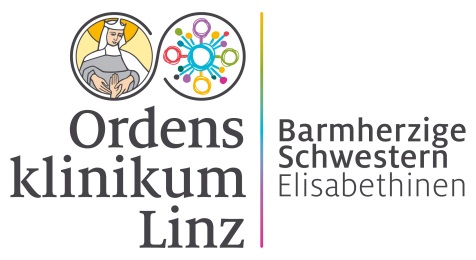 Department for Paediatric UrologyHead: Prim. Univ.-Doz. Dr. Josef Oswald, FEAPU
Deputy Head.: OÄ Dr. Tanja Becker, FEAPU
Make your appointment:
0043-(0)732/7677-7470
Monday – Friday  08:00 - 14:00 

Office: DW: 7679, FAX: 7497
E-Mail: kinderurologie@ordensklinikum.atPaediatric urology is a Europe-wide recognised specialisation for children with congenital urogenital disorders. It implies the evaluation as well as treatment of congenital urogenital malformations of children and adolescents from 0 up to 18 years.Besides the general medical supply of childrens urologic disease patterns, our department is specialised on the clinical diagnostics and therapy of complex paediatric urologic problems like epispadias, bladder extrophy, neurogenic bladder dysfunctions, sexual differentiation disorders and urolithiasis.Prof.  Dr. J. Oswald and his team consisting of three further certified paediatric urologists (FEAPU), a fellow for paediatric urology and a medical doctor in training as well as a highly specialised nursing team will always give their best to safeguard a pleasant and professional treatment for the children and adolescents.In order to ensure professional profound diagnostics and therapies, close cooperation with the following disciplines is significant:Childrens nephrology (Prim. Dr. M. Henkel)Childrens anaesthesia and Childrens pain management  (Prim. Dr. T. Pernerstorfer)Nuclear medicine (Prof. Dr. W. Langsteger)Urology (Prim Dr. W. Loidl)Neuropaediatrics (OA. Dr. M. Baumgartner)Radiology (Prof.  Dr. C. Luft)Child psychology (Mg. C. Mayr-Pieper)  The following specifically urologic examination methods for children are performed. As a matter of course a detailed clarification conversation with the parents takes place before each examination as well as therapy, in order to evaluate the problems and possibilities of solutions respectively:Ultrasound of the bladder, the kidney as well as the exterior genitals (testicle)4-D Ultrasound of the bladder (virtual cystoscopy)Radiographic contrast depiction of the bladder and the ureters, as well as the calices of the renal pelvis (Elimination or confirmation of a vesicoureteral reflux)Radiation-free follow-up examination after treatment of a vesicoureteral reflux (Sono-MCUG)Kidney function determination and drainage depiction to exclude obstructions between renal pelvis and ureter as well as between bladder and ureter (Tc99 MAG III and DMSA isotope-Examinations)Radiation-free depiction of the kidneys by drainage studies (MR examination)Radiation-reduced depiction of the kidneys and the bladder in case of suspected tissue neoformation (low dose CT scan).  Evaluation of function of the neurogenic bladder in patients with incontinence, enuresis and spina bifida (videourodynamics, biofeedback examinations)The following childrens urologic disease patterns are treated minimal invasively:Foreskin problemsTesticle and epididymis diseasesUrethra malformations (hypospadias, epispadias etc.)Functional bladder diseases (Incontinence, dysfunctional voiding etc.)Anatomic bladder malformations (diverticulum, bladder extrophy)Ureter malformations (vesicoureteral reflux, drainage disorders, megaureter)Malformations of the calices of the renal pelvis (hydronephrosis, drainage disorders, stenosis of the exit of the renal pelvis)Urolithiasis of the kidney, the ureter and the bladderCancer of the kidney, bladder and testicles
Minimal invasive techniques involve microscopic operation techniques, laparoscopic surgeries (keyhole surgery) with or without robotic surgery (using Da Vinci surgical system) and endourologic micro methods for stone treatment (miniperc, microperc, stone therapy with extracorporeal shock wave lithotripsy - ESWL)

Many paediatric urologic surgeries and examinations can be performed in the context of our day care unit. The decision whether this is sensible and feasible concerning an individual case, is made cooperatively by the treating physician and the parents. 

Childrens Urologic Day Care Unit:
4th floor, structural component C 

Vinzenzclinics Operative Day Care Unit:
Raised ground floor, structural component A 
(Free choice of physician) 

Registration for our Day-unit/Vinzenzclinics can be applied for at our Paediatric Urologic Outpatients Department. 

Before a surgery is performed at our day care unit, it is necessary to perform an ambulant check-up of your child. Within the outpatient examination the required operation is explained and the clarification sheet must be signed. Subsequently a preanaesthethic conversation takes place. It is indispensable to bring the clarification sheets with you on the day of admission! Preoperative blood values are mostly not necessary. Please consider sobriety! Your child may drink clear liquids (water, tea) up to three hours, breast milk up to five hours and take in solid dishes, mash and cows milk up to seven hours before the surgical intervention. 

Childrens Urologic Ward

Depending on their age our little patients are accommodated either at our infant ward 5C or at our childrens ward 5F. Accompaniment by the parents is always warranted as we consider it a precondition for an optimal recovery. Childrens Urologic Outpatients Department
4th floor, structural component C 
At our Childrens Urologic Outpatients Department, we treat general paediatric urologic diseases as well as emergencies after referral by the general practitioner or specialist.

Outpatient times:
Mo, Tu, Th: 08.00 - 14.30 
We, Fr: 08.00 - 13.00 

Special out-patient care:Bladder schoolNeurogenic bladder, MMC (We 08.00-14.00)Stone disease consultationsEpispadias, Bladder extrophyDisorders of sex development (DSD)